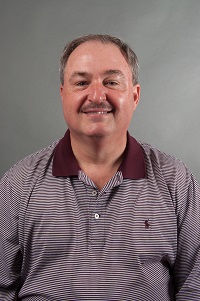 Scott CrainHallLC past chair Region Rep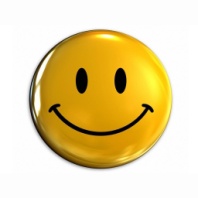 OpenBarrowJerolee Oschack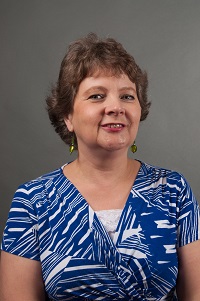 ClarkeLatoya RoperColumbia Open Jackson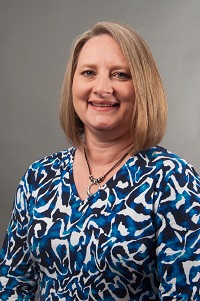 Teresa BruceFranklin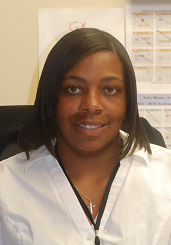 Jacqueline EvansGreene CountyOpenMadison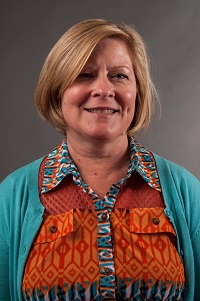 Amy McCollumOconeeLC past chair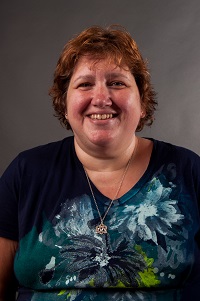 Jodie ZeukeOglethorpe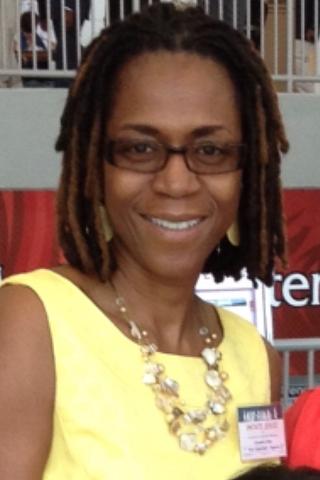 Cassandra StoneRichmondOpenRichmond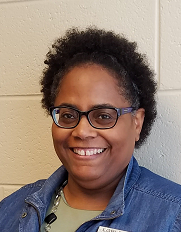 Lori RoseStephens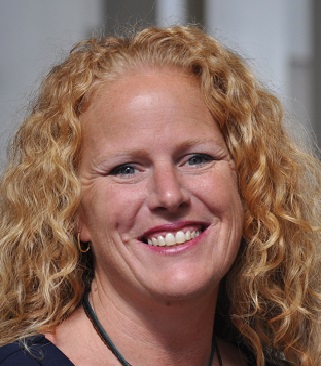 Becky TracyUnion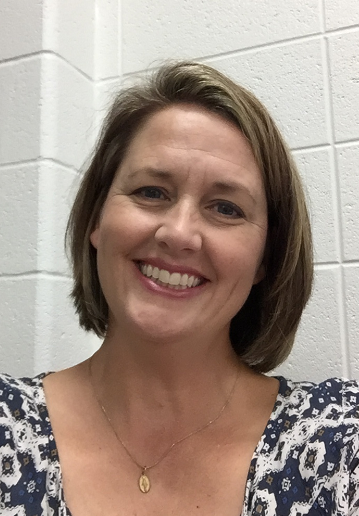 Bonnie MorrisWalton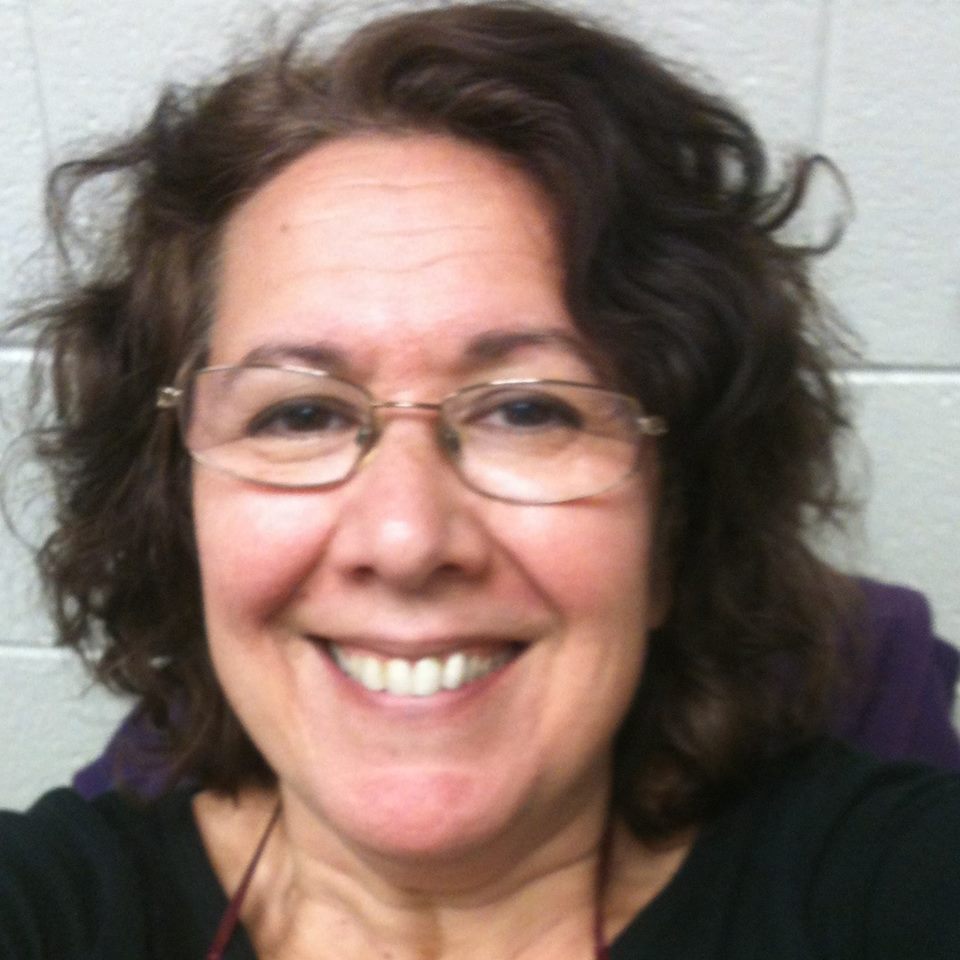 Jane GrilloWhiteOpenGainesville CityAlways room for moreAlways room for mere